         ПОСТАНОВЛЕНИЕ                                                                 КАРАР          10.12.2019 г.                       с. Верхние Пинячи                             № 55  О внесении изменений в постановление Исполнительного комитета Верхнепинячинского сельского поселения Заинского муниципального района от 29.05.2019 №39 «Об утверждении административного регламента предоставления муниципальной услуги о порядке совершения нотариальных действий администрацией Верхнепинячинского сельского поселения Заинского муниципального района Республики Татарстан»В соответствии с Федеральным законом от 26 июля 2019 года №226-ФЗ «О внесении изменений в Основы законодательства Российской Федерации о нотариате и статью 16.1 Федерального закона «Об общих принципах организации местного самоуправления в Российской Федерации», руководствуясь Уставом Верхнепинячинского сельского поселения Заинского муниципального района, Исполнительный комитет Верхнепинячинского сельского поселения Заинского муниципального района Республики Татарстан ПОСТАНОВЛЯЕТ:1. Внести в пункт 2.1 административного регламента предоставления муниципальной услуги о порядке совершения нотариальных действий администрацией Верхнепинячинского сельского поселения Заинского муниципального района Республики Татарстан, утвержденного постановлением Исполнительного комитета Верхнепинячинского сельского поселения Заинского муниципального района от 29.05.2019 №39 «Об утверждении административного регламента предоставления муниципальной услуги о порядке совершения нотариальных действий администрацией Верхнепинячинского сельского поселения Заинского муниципального района Республики Татарстан» следующие изменения:1.1. Подпункт 1 признать утратившим силу;1.2. Подпункт 2 изложить в следующей редакции:«2) удостоверять доверенности, за исключением доверенностей на распоряжение недвижимым имуществом;»;1.3. Подпункт 3 изложить в следующей редакции:«3) принимать меры по охране наследственного имущества путем производства описи наследственного имущества;».2. Опубликовать настоящее постановление на информационных стендах, на официальном сайте Верхнепинячинского сельского поселения Заинского муниципального района и на официальном портале правовой информации Республики Татарстан (PRAVO.TATARSTAN.RU).3. Контроль за исполнением настоящего постановления оставляю за собой.РуководительИсполнительного комитета                                               М. Х. Туктаров   ИСПОЛНИТЕЛЬНЫЙ КОМИТЕТ ВЕРХНЕПИНЯЧИНСКОГО СЕЛЬСКОГО ПОСЕЛЕНИЯ ЗАИНСКОГО МУНИЦИПАЛЬНОГО РАЙОНА РЕСПУБЛИКИ ТАТАРСТАН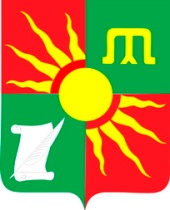 ТАТАРСТАН РЕСПУБЛИКАСЫЗӘЙ МУНИЦИПАЛЬ РАЙОНЫ ЮГАРЫ ПӘНӘЧЕ АВЫЛҖИРЛЕГЕ БАШКАРМАКОМИТЕТЫ